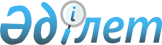 2004-2006 жылдарға арналған облыстың индустриалды-инновациялық дамуы бағдарламасын іске асыру жөніндегі 2005 жылға арналған іс-шаралар жоспары туралы
					
			Күшін жойған
			
			
		
					Павлодар облыстық мәслихатының 2005 жылғы 15 сәуірдегі N 36/11 шешімі. Павлодар облысының әділет департаментінде 2005 жылғы 5 мамырда N 3016 тіркелді. Мерзімінің өтуіне байланысты күші жойылды - Павлодар облыстық Әділет департаментінің 2009 жылғы 18 наурыздағы N 4-06/1966 хатымен.




      Ескерту. Мерзімінің өтуіне байланысты күші жойылды - Павлодар облыстық Әділет департаментінің 2009 жылғы 18 наурыздағы N 4-06/1966 хатымен.



      Қазақстан Республикасының "Қазақстан Республикасындағы жергiлiктi мемлекеттiк басқару туралы" 
 Заңының 
 6 бабы 1 тармағының 1) тармақшасына сәйкес, облыстық мәслихат 

ШЕШIМ ЕТЕДI

:



      1. Қоса берiлiп отырған облыста шағын және орта кәсiпкерлiктi дамыту мен қолдаудың 2003-2005 жылдарға арналған  бағдарламасын iске асыру жөнiндегi 2005 жылға арналған iс-шаралар жоспары (бұдан әрi - Жоспар) - бекiтiлсiн.



      2. Облыс қаржы департаментi Жоспардың дер кезiнде қаржыландыруын қамтамасыз етсiн.



      3. Облыс кәсiпкерлiк және өнеркәсiп департаментi 2006 жылдың  20 қаңтар мерзiмiне орай облыстық мәслихаттың экономика және бюджет мәселелерi жөнiндегi тұрақты комиссиясына Жоспардың орындалуы  туралы ақпарат ұсынатын болсын.



      4. Осы шешiмнiң орындалуын бақылау Павлодар мәслихатының экономика және бюджет мәселелерi тұрақты комиссиясына жүктелсiн. 


      Сессия төрағасы Г. Досжанова



      Облыстық мәслихаттың хатшысы Р. Гафуров





                              Павлодар облыстық мәслихатының     



                        (III сайланған XI (кезектен тыс) сессиясы)



                              2005 жылғы 15 сәуiрдегi "Облысты    



                            индустриалды-инновациялық дамытудың   



                        2004-2006 жылдарға арналған бағдарламасын 



                        iске асыру жөнiндегi 2005 жылға арналған 



                       iс-шаралар жоспары туралы" N 36/11 шешiмiне



                                         қосымша


Облысты индустриалды-инновациялық дамытудың 2004-2006




жылдарға арналған бағдарламасы және оны iске асырудың 2005




жылға арналған iс-шаралар жоспары


					© 2012. Қазақстан Республикасы Әділет министрлігінің «Қазақстан Республикасының Заңнама және құқықтық ақпарат институты» ШЖҚ РМК
				

N




р/




с



Iс-шаралар



Аяқта




лу




нысаны



Орындауға




(iске




асыруға)




жауапты-




лар



Орын-




далу




мерзi-




мi 



Болжамды




шығыстар



Қаржылан




дыру




көздерi



1



2



3



4



5



6



7



1. Облыстың индустриалды-инновациялық даму жай-күйiне талдау



1. Облыстың индустриалды-инновациялық даму жай-күйiне талдау



1. Облыстың индустриалды-инновациялық даму жай-күйiне талдау



1. Облыстың индустриалды-инновациялық даму жай-күйiне талдау



1. Облыстың индустриалды-инновациялық даму жай-күйiне талдау



1. Облыстың индустриалды-инновациялық даму жай-күйiне талдау



1. Облыстың индустриалды-инновациялық даму жай-күйiне талдау


1. 

Облыстағы жаңа



өндiрiстi игеру



бойынша



инвестициялық



және



инновациялық



қызметтiң



перспективалық



бағыттарына



талдау жүргiзу

Ғылыми



зерттеу

Облыс



кәсiпкер-



лiк және



өнеркәсiп



департа-



ментi

III



тоқсан

"Индустри-



алдық-инно



вациялық



даму



стратегия



сын iске



асыру"



13.265.



007.000



облыстық



бюджеттiк



бағдарлама



сы бойынша



400 мың



теңге

Облыстық



бюджет

2. 

Облыстың



өнеркәсiптiк,



инвестициялық



және инновация-



лық мүмкiндiк-



терiне монито-



рингтi жалғас-



тыру

Облыс



әкiмiне



есеп

Облыс



кәсiпкер-



лiк және



өнеркәсiп



департа-



ментi

II-IV



тоқсан



дар

Қаржылан



дыру



талап



етiлмей-



дi

3. 

Жаңа өндiрiстi



құруға



бағытталған



инвестициялық



жобалардың



бизнес-жоспарлар



қоржынын құруды



жалғастыру

Бизнес-



жоспар



лар



қоржыны

Облыс



кәсiпкер-



лiк және



өнеркәсiп



департа-



ментi

Жыл



бойы

Қаржылан



дыру



талап



етiлмей-



дi

4. 

Мемлекеттiк



даму институт-



тары арқылы



инвестициялық



және инновация-



лық жобаларды



iске асыруға



көмек көрсету

Облыс



әкiмiне



есеп

Облыс



кәсiпкер-



лiк және



өнеркәсiп



департа-



ментi

Тоқсан



сайын 

Қаржылан



дыру



талап



етiлмей-



дi


2. Индустриалды-инновациялық даму стратегиясын iске асыру




жөнiндегi жұмыстарды жетiлдiру



2. Индустриалды-инновациялық даму стратегиясын iске асыру




жөнiндегi жұмыстарды жетiлдiру



2. Индустриалды-инновациялық даму стратегиясын iске асыру




жөнiндегi жұмыстарды жетiлдiру



2. Индустриалды-инновациялық даму стратегиясын iске асыру




жөнiндегi жұмыстарды жетiлдiру



2. Индустриалды-инновациялық даму стратегиясын iске асыру




жөнiндегi жұмыстарды жетiлдiру



2. Индустриалды-инновациялық даму стратегиясын iске асыру




жөнiндегi жұмыстарды жетiлдiру



2. Индустриалды-инновациялық даму стратегиясын iске асыру




жөнiндегi жұмыстарды жетiлдiру


5. 

Облыстың



индустриалдық-



инновациялық



даму стратегиясы



мен бағдарламала



рының iске асу



барысын бұқара-



лық ақпараттық



құралдар арқылы



жариялауды



ұйымдастыру

Ақпарат



тық-на-



сихат



жұмысы 

Облыс



кәсiпкер-



лiк және



өнеркәсiп



департа-



ментi

Жыл



бойы

"Индустриалдық-инновациялық даму стратегиясын iске асыру" 13.265.007.000 облыстық бюджеттiк бағдарламасы бойынша 200 мың теңге

Облыстық



бюджет

6. 

Облыс қалаларын-



да кәсiпкерлер-



дiң қатысуымен



индустриалды-



инновациялық



даму мәселесi



бойынша семинар-



кеңестер өткiзу

Семи-



нар-ке-



ңестер



өткiзу

Облыс



кәсiпкер-



лiк және



өнеркәсiп



департа-



ментi,



қалалар



әкiмдерi

II



тоқсан

"Индустриалдық-инновациялық даму стратегиясын iске асыру" 13.265.007.000 облыстық бюджеттiк бағдарламасы бойынша 600 мың теңге

Облыстық



бюджет

7. 

Индустриалды-



инновациялық



саясаттың



негiзгi



бағыттарын



ескере отырып



қазақстанның



Дүниежүзiлiк



сауда ұйымына



ену мәселесi



жөнiнде өңiрлiк



конференция



өткiзу

Конфе-



ренция



өткiзу

Облыс



кәсiпкер-



лiк және



өнеркәсiп



департа-



ментi

III



тоқсан

"Индустриалдық-инновациялық даму стратегиясын iске асыру" 13.265.007.000 облыстық бюджеттiк бағдарламасы бойынша 350 мың теңге

Облыстық



бюджет

8. 

Республика мен



шет елдерде



өткiзiлетiн



индустриалды-



инновациялық



даму жөнiндегi



көрмелерге,



конкурстарға



және бизнес-



кездесулерге



облыс өнеркәсiп



кәсiпорындарының



қатысуын ұйымдас



тыру

Кәсiпор



ындар-



дың



көрме-



лерге,



конкурс



тарға



қаты-



суы,



бизнес-



кездесу



лер,



"дөңге-



лек



үстел-



дер"



өткiзу

Облыс



кәсiпкер-



лiк және



өнеркәсiп



департа-



ментi

Жыл



бойы

"Индустриалдық-инновациялық даму стратегиясын iске асыру" 13.265.007.000 облыстық бюджеттiк бағдарламасы бойынша 600 мың теңге

Облыстық



бюджет


3. Инновациялық саясат және ғылыми-техникалық дамудың




жай-күйi



3. Инновациялық саясат және ғылыми-техникалық дамудың




жай-күйi



3. Инновациялық саясат және ғылыми-техникалық дамудың




жай-күйi



3. Инновациялық саясат және ғылыми-техникалық дамудың




жай-күйi



3. Инновациялық саясат және ғылыми-техникалық дамудың




жай-күйi



3. Инновациялық саясат және ғылыми-техникалық дамудың




жай-күйi



3. Инновациялық саясат және ғылыми-техникалық дамудың




жай-күйi


9. 

С. Торайғыров



атындағы Павло-



дар мемлекеттiк



университетiнiң



базасында ғылы-



ми-техникалық



парк құру

Ғылыми-



техноло



гиялық



парк



құру

С.Торай-



ғыров



атындағы



Павлодар



мемлекет-



тiк уни-



верситетi



(келiсiм



бойынша)

III



тоқсан

Қазақ-



стан



Республи



касының



заңнама



сымен



тыйым



салынба



ған



қаржы



көздерi

10. 

Инновациялық



әзiрлеме мен



ұсыныстарды



қарау жөнiндегi



инженерлiк-техни



калық сараптама



тобының жұмысын



ұйымдастыру

Иннова



циялық



әзiрле



мелердi



қалып-



тасты-



ру,



iрiк-



теу,



сарап-



тау

Облыс



кәсiпкер-



лiк және



өнеркәсiп



департа-



ментi

Жыл



бойы

"Индустриалдық-инновациялық даму стратегиясын iске асыру" 13.265.007.000 облыстық бюджеттiк бағдарламасы бойынша 400 мың теңге

Облыстық



бюджет

11. 

"Ғылым мен



техниканың



ықпалдастығы -



Қазақстан



Республикасы



экономикасын



дамытудың



шешушi факторы"



атты инновация-



лық қызметтi



жандандыру мәсе-



лесi бойынша



ғылыми-тәжiрибе-



лiк конференция



өткiзу

Ғылыми-



тәжiри



белiк



конфе-



ренция



өткiзу

Облыс



кәсiпкер-



лiк және



өнеркәсiп



департа-



ментi

II



тоқсан

"Индустриалдық-инновациялық даму стратегиясын iске асыру" 13.265.007.000 облыстық бюджеттiк бағдарламасы бойынша 450 мың теңге

Облыстық



бюджет 

12. 

Екiбастұз



ғылыми- техника-



лық орталығы



жұмысына көмек



көрсету

Облыс



әкiмiне



есеп

Облыс



кәсiпкер-



лiк және



өнеркәсiп



департа-



ментi

IV



тоқсан

Қаржылан



дыру



талап



етiлмей-



дi

13. 

"Санаткерлiк



меншiк: тiркеу



және құқық



қорғау, бағалау



және айырбастау"



ғылыми-тәжiрибе-



лiк конферен-



циясын өткiзу

Ғылыми-



тәжiри



белiк



конфе-



ренция



өткiзу

Облыс



кәсiпкер-



лiк және



өнеркәсiп



департа-



ментi

II-IV



тоқсан



дар 

"Индустриалдық-инновациялық даму стратегиясын iске асыру" 13.265.007.000 облыстық бюджеттiк бағдарламасы бойынша 300 мың теңге

Облыстық



бюджет


4. Стандарттау және сертификаттау жүйесiн жетiлдiру



4. Стандарттау және сертификаттау жүйесiн жетiлдiру



4. Стандарттау және сертификаттау жүйесiн жетiлдiру



4. Стандарттау және сертификаттау жүйесiн жетiлдiру



4. Стандарттау және сертификаттау жүйесiн жетiлдiру



4. Стандарттау және сертификаттау жүйесiн жетiлдiру



4. Стандарттау және сертификаттау жүйесiн жетiлдiру


14. 

Халықаралық



стандарттар



талаптарына



сәйкес облыс



кәсiпорындарында



сапа менеджментi



және экологиялық



менеджмент



жүйелерiн



әзiрлеуге көмек



көрсету жұмыста-



рын жүргiзу

Кеңес



тер,



әдiсте



мелiк



көмек 

Облыс



кәсiпкер-



лiк және



өнеркәсiп



департа-



ментi,



"Сараптама



және



сертификат



тау ұлттық



орталығы"



ААқ-тың



Павлодар



филиалы



(келiсiм



бойынша)

Жыл



бойы

Қаржылан



дыру



талап



етiлмей-



дi

15. 

Халықаралық



стандарттар



талаптарына



сәйкесетiн сапа



менеджментi



жүйесiн енгiзу



мәселесi



бойынша облыс



кәсiпорындары



үшiн



оқу-әдiстемелiк



семинарларын



ұйымдастыру

Оқыту



семинар



ларын



жүргiзу 

Облыс



кәсiпкер-



лiк және



өнеркәсiп



департа-



ментi

II



тоқсан

"Индустриалдық-инновациялық даму стратегиясын iске асыру" 13.265.007.000 облыстық бюджеттiк бағдарламасы бойынша 2200 мың теңге

Облыстық



бюджет 

16. 

Облыс



кәсiпорындарын



инновациялық



қызмет саласында



стандарттауды



қолданудың



отандық және



халықаралық



тәжiрибесi



туралы жиi



хабардар етудi



ұйымдастыру

Бұқара



лық



ақпарат



құралда



рындағы



ақпарат

Облыс



кәсiпкер-



лiк және



өнеркәсiп



департа-



ментi

Жыл



бойы

"Индустриалдық-инновациялық даму стратегиясын iске асыру" 13.265.007.000 облыстық бюджеттiк бағдарламасы бойынша 200 мың теңге

Облыстық



бюджет 

17. 

Инновация мен



осы заманғы



технологияны



енгiзушi отандық



кәсiпорындарды



ынталандыру



мақсатында "Сапа



саласындағы



жетiстiктерi



үшiн" сыйлығына



жарыс және



"Қазақстанның



үздiк товарлары"



конкурстарын



өткiзу

Конкурс



өткiзу

Облыс



кәсiпкер-



лiк және



өнеркәсiп



департа-



ментi

III



тоқсан

"Индустриалдық-инновациялық даму стратегиясын iске асыру" 13.265.007.000 облыстық бюджеттiк бағдарламасы бойынша 300 мың теңге

Облыстық



бюджет 


5. Еңбек ресурстары жөнiндегi сұраным мен ұсыныстың




жай-күйi, кадрларды даярлау



5. Еңбек ресурстары жөнiндегi сұраным мен ұсыныстың




жай-күйi, кадрларды даярлау



5. Еңбек ресурстары жөнiндегi сұраным мен ұсыныстың




жай-күйi, кадрларды даярлау



5. Еңбек ресурстары жөнiндегi сұраным мен ұсыныстың




жай-күйi, кадрларды даярлау



5. Еңбек ресурстары жөнiндегi сұраным мен ұсыныстың




жай-күйi, кадрларды даярлау



5. Еңбек ресурстары жөнiндегi сұраным мен ұсыныстың




жай-күйi, кадрларды даярлау



5. Еңбек ресурстары жөнiндегi сұраным мен ұсыныстың




жай-күйi, кадрларды даярлау


18 

Өнеркәсiп



кәсiпорындары



үшiн қажеттi



мамандардың



жұмыс күшiне



сұранымы мен



ұсынысына



мониторинг



жүргiзу

Облыс



әкiмiне



есеп

Облыс



кәсiпкер-



лiк және



өнеркәсiп



департа-



ментi

Тоқсан



сайын

Қаржылан



дыру



талап



етiлмей-



дi

19.

Облыс өнеркәсiп



кәсiпорындарының



қажеттiлiгiне



сәйкес техника-



лық мамандық



бойынша жұмыс-



шыларды кәсiби



даярлау және



қайта даярлауды



қамтамасыз ету

Кадрлар



ды оқы-



ту,



даярлау



және



қайта



даярлау

Облыс



бiлiм



беру депар-



таментi

Жыл



бойы

"Кәсiби  мектептер және лицейлер" облыстық бюджеттiк бағдарлама бойынша   10,56 млн. теңге

Облыстық



бюджет

20.

Облыс өнеркәсiп



кәсiпорындарының



қажеттiлiгiне



сәйкес инженер-



лiк-техникалық



кадрлардың



бiлiктiлiгiн



көтеру, даярлау



және қайта



даярлауды



қамтамасыз ету

Кадрлар



ды оқы-



ту,



даярлау



және



қайта



даярлау

С. Торай-



ғыров



атындағы



Павлодар



мемлекет-



тiк уни-



верситетi



(келiсiм



бойынша),



Павлодар



универси-



тетi



(келiсiм



бойынша)

Жыл



бойы

Қазақ-



стан



Республи



касының



заңнама



сымен



тыйым



салынба



ған



қаржы



көздерi


6. Инфрақұрылым



6. Инфрақұрылым



6. Инфрақұрылым



6. Инфрақұрылым



6. Инфрақұрылым



6. Инфрақұрылым



6. Инфрақұрылым


21.

Облыстың телефон



байланысы жүйе-



сiн қайта құру



мен  жаңғыртуды



қамтамасыз ету



(талшықты-оптика



лық байланыс



желiсiнiң



құрылысын салу,



деректердi



берудiң метро



желiсiн құру,



сандық АТС



ортану)

Жаңа



қуатты



құру 

"Қазақтеле



ком" АҚ



телекомму



никациясы-



ның облыс-



тық дирек-



циясы



(келiсiм



бойынша)

Жыл



бойы

Қазақ-



стан



Республи



касының



заңнама



сымен



тыйым



салынба



ған



қаржы



көздерi

22.

Металлургия



кластерiн құру



мақсатында



Павлодар



қаласында



электролиз



зауытының



құрылысын салу



мәселесiн



үйлестiру



жөнiндегi



жұмысты



жүргiзу

Облыс



әкiмiне



есеп

Облыс



кәсiпкер-



лiк және



өнеркәсiп



департа-



ментi

Жыл



бойы

Қаржылан



дыру



талап



етiлмей-



дi

23.

Жергiлiктi



деңгейде табиғи



монополиялар



субъектiлерiнiң



қызмет



көрсетулерi



саласында



тиiмдi тарифтiк



саясат жүргiзу

Облыс



әкiмiне



есеп

Облыс



табиғи



монополия



лардың



қызметiн



реттеу



және



бәсекелес-



тiктi



қорғау 



департамен



тi

II



тоқсан

Қаржылан



дыру



талап



етiлмей-



дi


7. Өңiрлiк экологиялық саясат



7. Өңiрлiк экологиялық саясат



7. Өңiрлiк экологиялық саясат



7. Өңiрлiк экологиялық саясат



7. Өңiрлiк экологиялық саясат



7. Өңiрлiк экологиялық саясат



7. Өңiрлiк экологиялық саясат


24.

Қоршаған ортаны



қорғау жөнiндегi



облыстық бағдар-



ламалар орын-



далуының мони-



торингiн жүзеге



асыру

Облыс



әкiмiне



есеп

Облыс



табиғи



ресурстар



және



табиғат



пайдалану



ды реттеу



департамен



тi

Жыл



бойы

Қаржылан



дыру



талап



етiлмей-



дi
